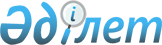 О внесении изменений и дополнения в постановление Правительства Республики Казахстан от 11 июня 2008 года № 573 "Об утверждении Правил отбора претендентов для присуждения международной стипендии "Болашак" и определении направлений расходования международной стипендии "Болашак"Постановление Правительства Республики Казахстан от 31 декабря 2015 года № 1154      Вводится в действие с 10 января 2016 года.      Правительство Республики Казахстан ПОСТАНОВЛЯЕТ:



      1. Внести в постановление Правительства Республики Казахстан от 11 июня 2008 года № 573 «Об утверждении Правил отбора претендентов для присуждения международной стипендии «Болашак» и определении направлений расходования международной стипендии «Болашак» (САПП Республики Казахстан, 2008 г., № 30, ст. 297) следующие изменения и дополнение:



      в Правилах отбора претендентов для присуждения международной стипендии «Болашак», утвержденных указанным постановлением:



      подпункты 4) и 5) пункта 2 изложить в следующей редакции:

      «4) работодатель – юридическое лицо, с которым работник состоит в трудовых отношениях по осуществлению деятельности на территории Республики Казахстан;

      5) инженерно-технические работники – работники, осуществляющие организацию и руководство производственным процессом, а также непосредственно производственную деятельность в организации и имеющие высшее инженерно-техническое образование;»;



       подпункты 3), 4), 5), 6) и 7) пункта 4 изложить в следующей редакции:

      «3) претендентов на получение степени магистра, являющихся на момент подачи документов для участия в конкурсе научными или педагогическими работниками научных организаций и организаций образования Республики Казахстан с общим стажем научной или педагогической работы не менее 2 (двух) лет (далее – категория научно-педагогических работников);

      4) претендентов на получение степени магистра, являющихся на момент подачи документов для участия в конкурсе инженерно-техническими работниками с общим стажем работы на производстве не менее 2 (двух) лет, включая последние 12 (двенадцать) месяцев (далее – категория инженерно-технических работников);

      5) претендентов на прохождение стажировок, являющихся на момент подачи документов для участия в конкурсе научными, педагогическими, инженерно-техническими либо медицинскими работниками организаций Республики Казахстан с общим стажем работы не менее 3 (трех) лет, включая последние 12 (двенадцать) месяцев в выбранной области специализации (далее – категория претендентов на стажировки);

      6) претендентов на получение степени магистра, являющихся на момент подачи документов для участия в конкурсе работниками культуры, творческими работниками организаций культуры с общим стажем работы в организациях культуры не менее 2 (двух) лет (далее – категория работников культуры, творческие работники);

      7) претендентов на получение степени магистра, являющихся на момент подачи документов для участия в конкурсе работниками редакции средств массовой информации с общим стажем работы в области средств массовой информации не менее 2 (двух) лет (далее – категория работников редакции средств массовой информации).»;



      пункт 9 изложить в следующей редакции:

      «9. Условием участия в конкурсе являются:

      1) для претендентов, участвующих по категории самостоятельно поступивших:

      обучающихся на академических программах в ведущих зарубежных высших учебных заведениях, включенных в Список, – соответствие среднего балла успеваемости за весь период обучения оценке не менее чем «хорошо» согласно системе оценок, установленной в ведущем зарубежном высшем учебном заведении, включенном в Список; 

      на получение степени магистра, доктора философии (PhD), доктора по профилю и обучения в резидентуре – соответствие среднего балла диплома бакалавра или специалиста баллу не менее 3.0 (из 4.0/4.33) GPA или его эквиваленту в соответствии с таблицей эквивалентности оценок для присуждения международной стипендии «Болашак», утверждаемой Рабочим органом (далее – таблица эквивалентности оценок);»;

      2) для претендентов, участвующих по категориям государственных служащих, научно-педагогических работников, инженерно-технических работников, работников редакции средства массовой информации – соответствие среднего балла диплома бакалавра или специалиста баллу не менее 3.0 (из 4.0/4.33) GPA или его эквиваленту согласно таблице эквивалентности оценок и соответствие специальности по данному диплому специальности, выбранной для обучения за рубежом, в соответствии с перечнем родственных специальностей для обучения за рубежом в рамках международной стипендии «Болашак», утверждаемым Рабочим органом (далее – перечень родственных специальностей);

      3) для претендентов, участвующих по категории работников культуры, творческих работников – соответствие среднего балла диплома бакалавра или специалиста баллу не менее 3.0 (из 4.0/4.33) GPA или его эквиваленту согласно таблице эквивалентности оценок.»;



      в пункте 10: 



      подпункт 1) изложить в следующей редакции:

      «1) для претендентов, указанных в подпунктах 2), 3), 4), 5), 6), 7) пункта 4 настоящих Правил, в том числе участвующих в конкурсе по категории, самостоятельно поступивших для получения степеней доктора философии (PhD), доктора по профилю из числа государственных служащих, научных либо педагогических работников – заявку работодателя на подготовку специалиста (далее – заявка) с условием сохранения места работы по форме, утверждаемой Рабочим органом;»; 



      подпункт 3) исключить;



      подпункт 4) изложить в следующей редакции:

      «4) мотивационное письмо в свободной форме с описанием личных взглядов и суждений, указанием обоснований выбранной специальности/темы исследования и страны обучения/прохождения стажировки;»;



      подпункт 7) изложить в следующей редакции:

      «7) оригинал и копия диплома бакалавра или специалиста с приложением (приложение не представляется претендентами на стажировки), а также в случае обучения в зарубежной организации образования – оригинал и копия удостоверения о признании и/или нострификации документа об образовании либо иного документа о признании документа об образовании с учетом особенностей, установленных пунктом 8 статьи 39 Закона. Оригиналы после сверки возвращаются претенденту;»;



      подпункт 9) изложить в следующей редакции:

      «9) оригиналы и копии документов, подтверждающих трудовую деятельность, а также выписки о перечисленных обязательных пенсионных взносах, за требуемый согласно настоящим Правилам период трудовой деятельности. Оригиналы после сверки возвращаются претенденту;»;



      подпункты 14) и 15) изложить в следующей редакции:

      «14) копию и оригинал действительного официального сертификата установленной формы о сдаче экзамена по иностранному языку с результатом, соответствующим установленным минимальным требованиям, утвержденным Рабочим органом, в случае его наличия. Оригиналы после сверки возвращаются претенденту;

      15) копию и оригинал действительного официального сертификата установленной формы о сдаче экзамена по государственному языку с результатом, соответствующим установленным минимальным требованиям, утвержденным Рабочим органом, в случае его наличия. Оригиналы после сверки возвращаются претенденту;»;



      дополнить подпунктом 17) следующего содержания:

      «17) нотариально заверенная доверенность на представителя, в случае, если претендент не может лично подать документы.»;



      часть третью пункта 11 изложить в следующей редакции:

      «В случаях несоответствия документов требованиям и условиям настоящих Правил и представления неполного пакета документов при обращении через веб-портал «электронного правительства» либо центры обслуживания населения, Администратором дается мотивированный ответ о необходимости устранения несоответствия документов требованиям и представления недостающих документов в течение 2 (двух) рабочих дней со дня обращения через веб-портал «электронного правительства» либо центры обслуживания населения.»;



      абзац первый подпункта 4) пункта 13 изложить в следующей редакции:

      «4) несоответствие специализированного зарубежного высшего учебного заведения, осуществляющего подготовку специалистов по медицинским специальностям и специальностям в области искусства для получения степеней магистра, доктора философии (PhD), доктора по профилю, обучения в резидентуре трем и более из следующих критериев:».



      2. Настоящее постановление вводится в действие с 10 января 2016 года и подлежит официальному опубликованию.      Премьер-Министр

      Республики Казахстан                     К. Масимов
					© 2012. РГП на ПХВ «Институт законодательства и правовой информации Республики Казахстан» Министерства юстиции Республики Казахстан
				